尼康生物影像中心“各种成像方法的原理及实际应用”线上讲座通知随着生物医学成像技术的不断发展，光学显微镜的性能越来越好，整体的趋势就是“样品更大”和“分辨率更小”。如何在众多显微镜中选择最合适的显微镜进行成像，如何避开成像中的“坑”，如何获得满意的图像，我们将举办两场系列讲座，带大家领略目前的主流的荧光技术。讲座内容：1、认识各种成像方法：宽场、confocal、双光子显微镜、TIRF、SIM、STORM2、各种成像方法的原理。3、如何选择合适的成像方法拍摄图像。特邀主讲人: Nikon资深工程师 薛志红主持人：尼康生物影像中心 王瑾瑜讲座时间：2020年4月15日（周三）10:00-11:30讲座方式：线上培训-腾讯会议报名截止时间： 4月14日16:00联系方式：wangjinyu@mail.tsinghua.edu.cn  王老师报名方式：使用链接：http://training-nikon-image-center.mikecrm.com/7SnNkoR或扫描二维码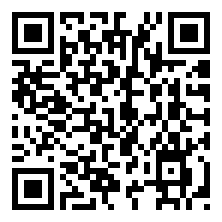 注：报名截止后会通过邮箱将会议链接发送至您邮箱生命科学学院尼康生物影像中心细胞影像中心生物医学测试中心